When sending citizen appeals using the interactive service Web Reception on the unified official website of government bodies of the Khanty-Mansiysk Autonomous Okrug – Ugra, the user must correctly fill out all the required fields of the form, as described below.You can send your appeal in two ways: the first is without logging in your personal account and the second is after logging in your personal account.To perform the first method, fill out all the required fields (marked with an asterisk) of the appeal submission form (Fig. 1) and click the Send Appeal button.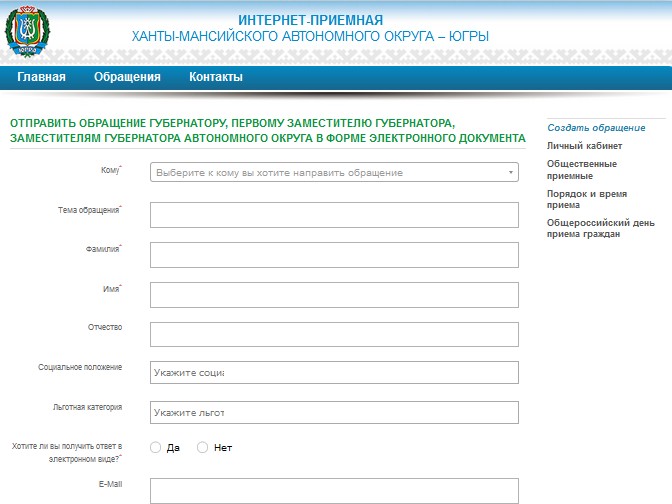 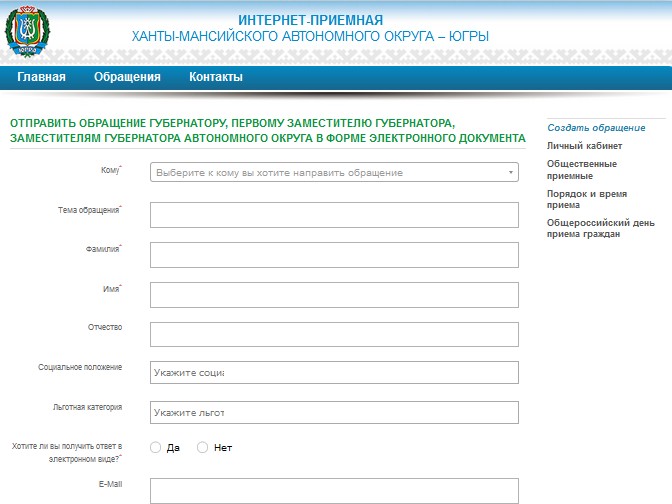 Fig. 1 Form for sending an appeal from an unregistered userWith the second method you need:Go through the registration procedure (Fig. 2). To do this, please enter the Personal Account section, click the Register link and fill out all fields of the registration form.Fill out all form fields in the Profile Data section (Fig. 3).Fill out the form for sending a request in the Create Appeal section (Fig. 4) and click the Send Appeal button.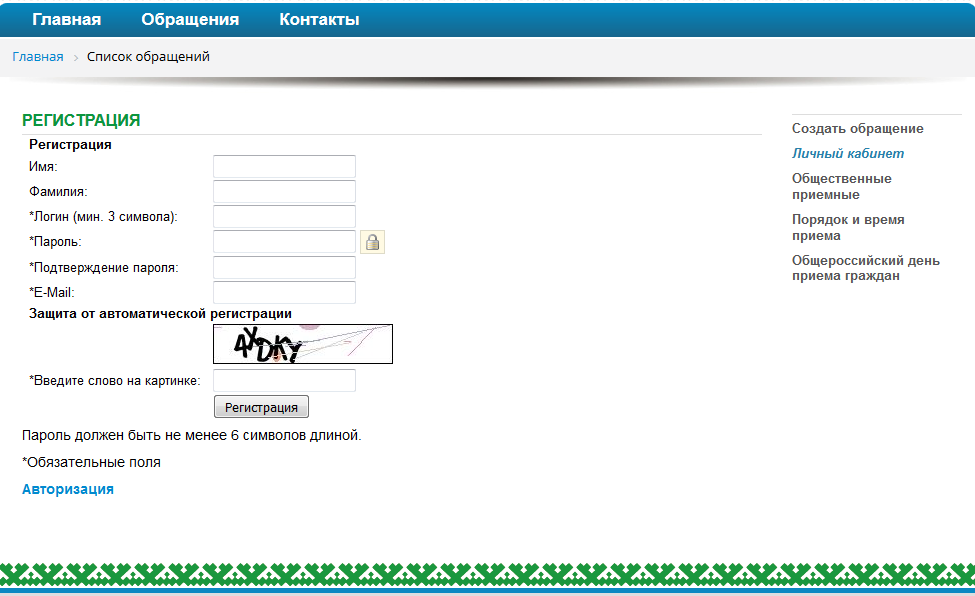 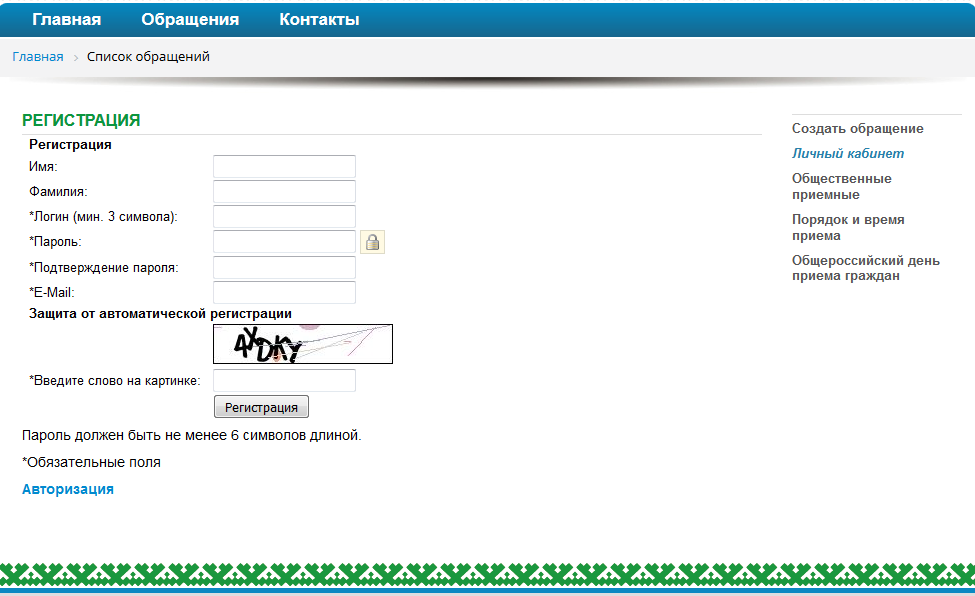 Fig. 2 Registration form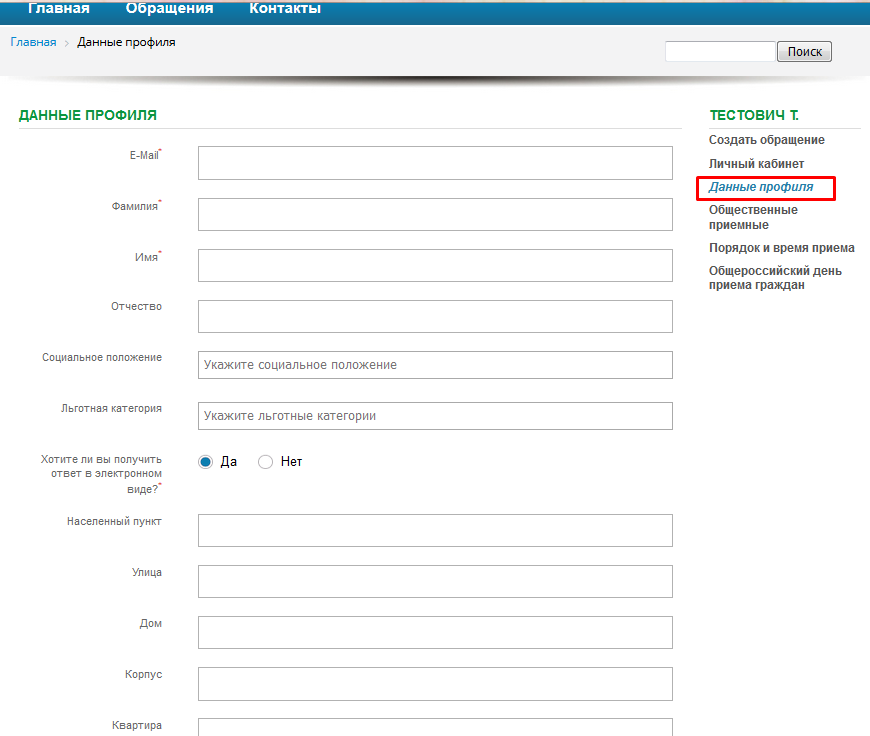 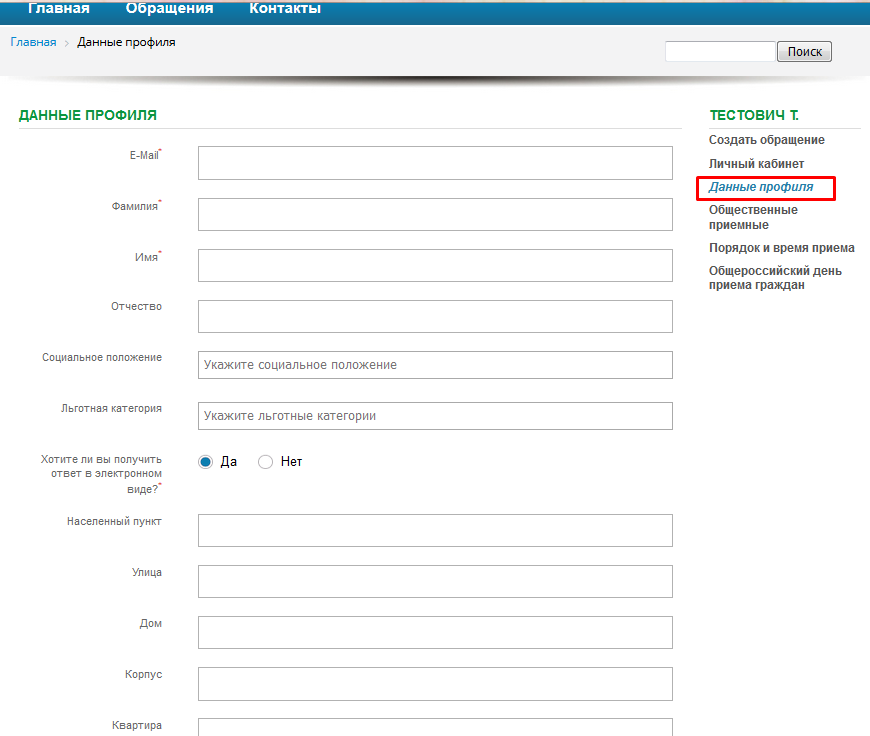 Fig. 3 Profile data form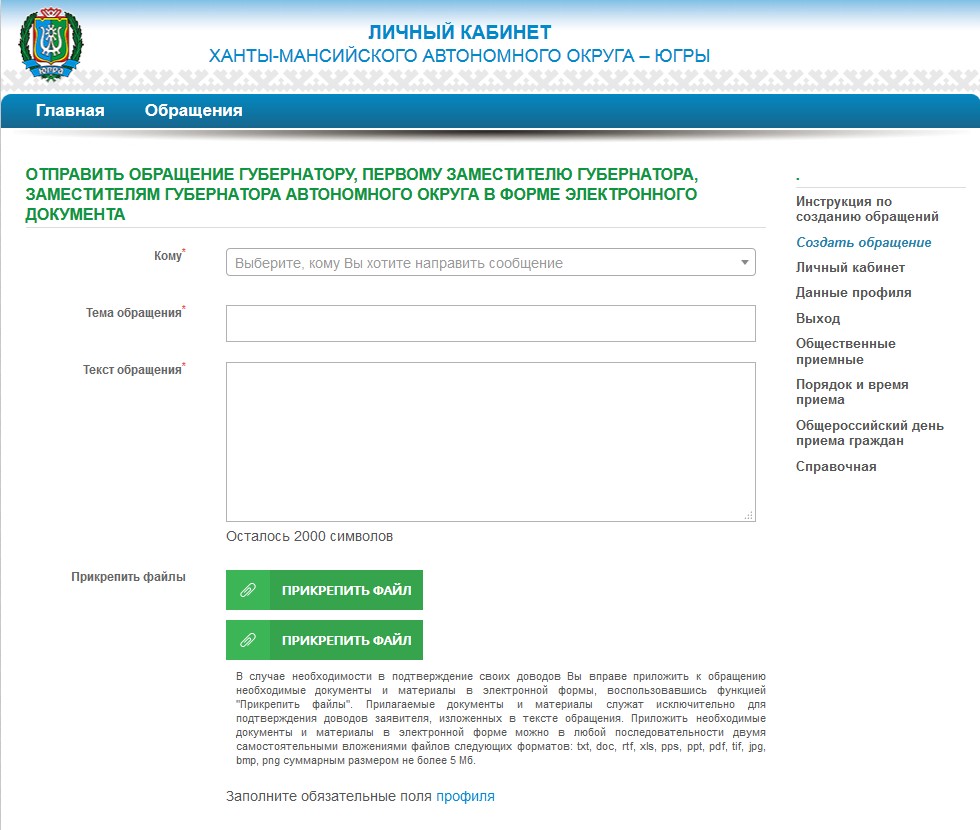 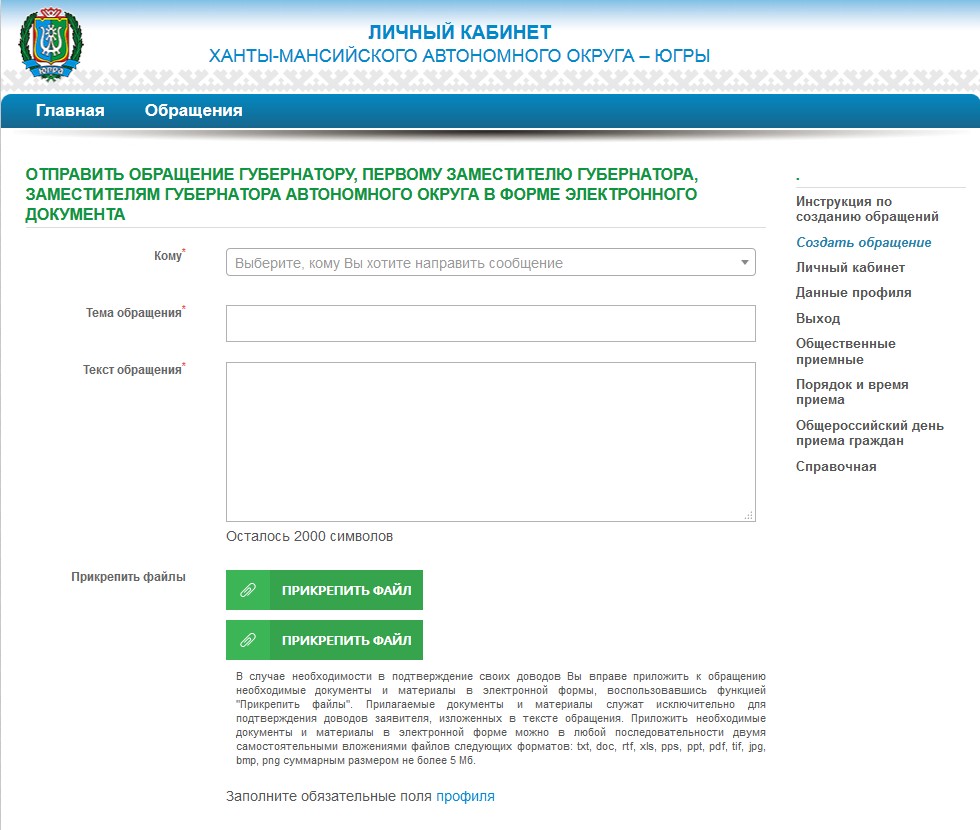 Fig. 4 Form for sending an appeal from a registered userИНТЕРНЕТ-ПРИЕМНАЯ
ХАНТЫ-МАНСИЙСКОГО АВТОНОМНОГО ОКРУГА - ЮГРЫWEB RECEPTION
OF THE KHANTY-MANSIYSK AUTONOMOUS OKRUG – UGRAГлавнаяHomeОбращенияAppealsКонтактыContactsОТПРАВИТЬ ОБРАЩЕНИЕ ГУБЕРНАТОРУ, ПЕРВОМУ ЗАМЕСТИТЕЛЮ ГУБЕРНАТОРА, ЗАМЕСТИТЕЛЯМ ГУБЕРНАТОРА АВТОНОМНОГО ОКРУГА В ФОРМЕ ЭЛЕКТРОННОГО ДОКУМЕНТАSEND AN APPEAL TO THE GOVERNOR, FIRST DEPUTY GOVERNOR, DEPUTY GOVERNORS OF THE AUTONOMOUS OKRUG IN THE FORM OF AN ELECTRONIC DOCUMENTКому*Выберите к кому вы хотите отправить обращениеAttn.*Select the applicant of your appeal Тема обращения*Subject*Фамилия*Last name*Имя*Name*ОтчествоPatronymicСоциальное положениеУкажите социальное положениеSocial statusPlease indicate your social statusЛьготная категорияУкажите  льготную категориюPreferential categorySpecify your preferential categoryХотите ля вы получить ответ в электронном виде?*Would you like to receive a response electronically?*E-mailE-mailДаYesНетNoСоздать обращениеCreate an appealЛичный кабинетPersonal accountОбщественные приемныеPublic receptionsПорядок и время приемаReception procedure and timeОбщероссийский день приема гражданAll-Russian day of reception of citizensГлавнаяHomeОбращенияAppealsКонтактыContactsГлавнаяHomeСписок ОбращенийList of appealsРЕГИСТРАЦИЯREGISTRATIONРегистрацияRegistrationИмя:Name:Фамилия:Last name:*Логин (мин. 3 символа):*Login (min. 3 characters):*Пароль:*Password:*Подтверждение пароля:*Password confirmation:*E-Mail:*E-mail:*Защита от автоматической регистрации*Protection against automatic registration*Введите слово на картинке:*Enter the word in the picture:РегистрацияRegistrationПароль должен быть не менее 6 символов длиной The password must be at least 6 characters long *Обязательные поля*Required fieldsАвторизацияAuthorizationСоздать обращениеCreate an appealЛичный кабинетPersonal accountОбщественные приемныеPublic receptionsПорядок и время приемаReception procedure and timeОбщероссийский день приема гражданAll-Russian day of reception of citizensГлавнаяHomeОбращенияAppealsКонтактыContactsГлавнаяHomeДанные профиляProfile dataПоискSearchДАННЫЕ ПРОФИЛЯPROFILE DATAE-Mail*E-mail*Фамилия*Last name*Имя*Name*ОтчествоPatronymicСоциальное положениеSocial statusЛьготная категорияPreferential categoryХотите ли вы получить ответ в электронном виде?*Would you like to receive a response electronically?*Населенный пунктSettlementУлицаStreetДомHouseКорпусBuildingКвартираApartmentУкажите социальное положениеPlease indicate your social statusУкажите льготные категорииSpecify your preferential categoryДаYesНетNoТЕСТОВИЧ Т.TESTOVICH T.Создать обращениеCreate an appealЛичный кабинет Personal account Данные профиляProfile dataОбщественные приемныеPublic receptionsПорядок и время приемаReception procedure and timeОбщероссийский день приема гражданAll-Russian day of reception of citizensЛИЧНЫЙ КАБИНЕТ
ХАНТЫ-МАНСИЙСКОГО АВТОНОМНОГО ОКРУГА - ЮГРЫPERSONAL ACCOUNT
OF THE KHANTY-MANSIYSK AUTONOMOUS OKRUG – UGRAГлавнаяHomeОбращенияAppealsОТПРАВИТЬ ОБРАЩЕНИЕ ГУБЕРНАТОРУ, ПЕРВОМУ ЗАМЕСТИТЕЛЮ ГУБЕРНАТОРА, ЗАМЕСТИТЕЛЯМ ГУБЕРНАТОРА АВТОНОМНОГО ОКРУГА В ФОРМЕ ЭЛЕКТРОННОГО ДОКУМЕНТАSEND AN APPEAL TO THE GOVERNOR, FIRST DEPUTY GOVERNOR, DEPUTY GOVERNORS OF THE AUTONOMOUS OKRUG IN THE FORM OF AN ELECTRONIC DOCUMENTКому*Attn.*Тема обращения*Subject*Текст обращения*Text of appeal*Прикрепить файлыAttach filesВыберите, кому Вы хотите направить сообщениеSelect the applicant of your messageОсталось 2000 символов2,000 characters leftПРИКРЕПИТЬ ФАЙЛATTACH FILEВ случае необходимости в подтверждение своих доводов Вы вправе приложить к обращению необходимые документы и материалы в электронной формы, воспользовавшись функцией "Прикрепить файлы". Прилагаемые документы и материалы служат исключительно для подтверждения доводов заявителя, изложенных в тексте обращения. Приложить необходимые документы и материалы в электронной форме можно в любой последовательности двумя самостоятельными вложениями файлов следующих форматов: txt, doc, rtf, xls, pps, ppt, pdf, tif, jpg, bmp, png суммарным размером не более 5 Мб.If necessary, to support your arguments, you have the right to attach the necessary documents and materials to your appeal in electronic form using the Attach Files function. The attached documents and materials serve solely to confirm the applicant’s arguments set out in the text of the appeal. You can attach the necessary documents and materials in an electronic form in any order using two separate file attachments in the following formats: txt, doc, rtf, xls, pps, ppt, pdf, tif, jpg, bmp, png with a total size of no more than 5 MB.Заполните обязательные поля профиляFill in the required profile fieldsИнструкция по созданию обращенийInstructions for creating appealsСоздать обращение Create an appeal Личный кабинетPersonal accountДанные профиля Profile data Выход Exit Общественные приемныеPublic receptionsПорядок и время приемаReception procedure and timeОбщероссийский день приема гражданAll-Russian day of reception of citizensСправочнаяInformation